The Extracurricular section of the portfolio is a place for you to include certificates of accomplishment, awards, photos, or other mementos documenting activity involvement in and/or outside of high school.  This Extracurricular Activities record worksheet will help you organize your activities.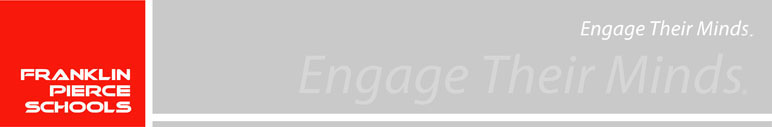 EXTRACURRICULAR ACTIVITIESName:Grade:Advisor:HONORS & AWARDS – List any honors, recognition, or awards that you have received.SCHOOL CLUBS – List club and office held (if any) and check the grades in which you were involved.9101112SCHOOL ATHLETICS – List sports in which you have participated and check the box for grades in which you were involved.9101112Letter(Yes or No)COMMUNITY ACTIVITIES – List community activities and any major accomplishments in each (elected offices held etc.).9101112WORK EXPERIENCE – List employment experience.WORK EXPERIENCE – List employment experience.EmployerDates:           Month/Year     From/ToHOBBIES & INTERESTS – List things you like to do in your free time.